LetterMr. & Mrs. Seller1234 Main StreetLos Angeles, CA  90001Dear Mr. & Mrs. Seller,Thank you for giving me the opportunity to present you with my Market Analysis.For over 14 years, The Real Estate Group has enjoyed a reputation of excellence with competent and ethical performance for my clients. My qualifications include:Experience						Office Support-Certified Residential Specialist – CRS		-Fastest growing in the South Bay-Licensed Associate for over 10 years		-400+ agents to sell your property							-Managing Broker with 35+ years 	Low Commissions				 experience-Starting at 2%				Satisfaction Guarantee				-Cancel at any timeWhen you decide to professionally market your property, I stand ready to perform. I am enclosing a couple of my business cards. I hope you will pass them along to any friends or relatives who may want to work with me on estate transaction.I am looking forward to working with you!Sincerely,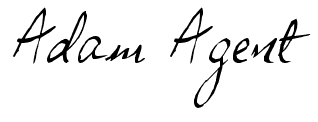 Adam AgentLicensed Realtor, DRE#000000